Identiteit van de werkgeverIdentiteit van de werknemerGezinstoestandOpleidingTewerkstellingsgegevensArbeidsduurLoongegevensFirmawagen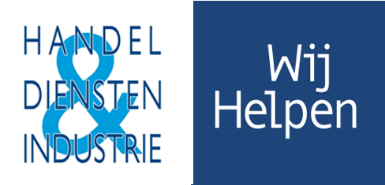 * Voor wagens met 1e inschrijvingsdatum voor 01/09/2018: Enkel NEDC waarde invullenVoor wagens met 1e inschrijvingsdatum tussen 01/09/2018 – 31/12/2020: zowel NEDC als WLTP waarde invullenVoor wagens met 1e inschrijvingsdatum vanaf 01/01/2021: Enkel WLTP waarde invullen.Toestand voor aanwervingHandtekening Werkgever							Handtekening Werknemer………………………………….……………						………………………………….…………….Officiële naamOndernemingsnummer/ 
AansluitingsnummerNaam + VoornaamDomicilieadres (verplicht):Straat + nr/busPC + gemeenteVerblijfsadres:Straat + nr/busPC + gemeente                                                 Indien afwijkend van domicilieadresRijksregisternummerGeboortedatumGeboorteplaatsNationaliteit                                                              Indien anders dan EU = kopie ID bezorgenBankrekeningnummerE-mailadresKm woon-werk (enkel)Dimona-aangifte door HDI/WH   □ ja                                               □ neeBurgerlijke staat   □ ongehuwd 		     □ gehuwd   □ feitelijk samenwonend                   □ wettelijk samenwonend   □ feitelijk gescheiden                          □ wettelijk gescheiden   □ weduwe(naar)                                   □ overlevingspensioenPersonen ten laste…..….. kinderen    verklaring BV verplicht        …..….. partner          …..….. anderen -65 jaar                                         ……… anderen -65 jaarPersonen ten laste met handicap…..….. kinderen    verklaring BV verplicht        …..….. partner          …..….. anderen -65 jaar                                         ……… anderen -65 jaarHoogste opleiding   □ lager onderwijs 	      	     □ bach+   □ lager secundair                                  □ master   □ hoger secundair                                □ master +   □ bach                                                     □ PHDSchoolverlater sinds……/……/…………Datum in dienst……/……/…………Datum anciënniteit……/……/…………Datum uit dienst……/……/…………Werkloos geweest……/……/………… tot ……/……/…………Interim-periode vóór eerste contract……/……/………… tot ……/……/…………Gepensioneerd□ ja     vanaf : ………………….                  □ neeFunctieomschrijvingBeroepscategorieStatuutArbeider / bediende / zelfstandigeParitair ComitéIndien PC 124Nr controlekaart C3.2a huidige maand ……………….……Nr controlekaart C3.2a volgende maand ………………….Plaats van tewerkstellingContract opmaken door HDI/WH   □ ja                                                       □ neeSoort contract   □ gewoon		                      □ student   □ leercontract/alternerend leren       □ sportbeoefenaar   □ industrieel leercontract                    □ huispersoneel   □ andere                                   Voltijds of deeltijds?ArbeidsduurQ/S: …………………………Inhaalrust  □ ja                                                       □ betaald  □ nee                                                    □ onbetaaldGedeeltelijke werkhervatting na ziekte  □ ja   (toelating bezorgen)                □ neeMaandag	………. U	Van ……….. tot ………..	en    van ……….. tot ………..Dinsdag	………. U	Van ……….. tot ………..	en    van ……….. tot ………..Woensdag	………. U	Van ……….. tot ………..	en    van ……….. tot ………..Donderdag  ………. U	Van ……….. tot ………..	en    van ……….. tot ………..Vrijdag	………. U	Van ……….. tot ………..	en    van ……….. tot ………..Zaterdag	………. U	Van ……….. tot ………..	en    van ……….. tot ………..Zondag	………. U	Van ……….. tot ………..	en    van ……….. tot ………..Totaal	………. UMaandag	………. U	Van ……….. tot ………..	en    van ……….. tot ………..Dinsdag	………. U	Van ……….. tot ………..	en    van ……….. tot ………..Woensdag	………. U	Van ……….. tot ………..	en    van ……….. tot ………..Donderdag  ………. U	Van ……….. tot ………..	en    van ……….. tot ………..Vrijdag	………. U	Van ……….. tot ………..	en    van ……….. tot ………..Zaterdag	………. U	Van ……….. tot ………..	en    van ……….. tot ………..Zondag	………. U	Van ……….. tot ………..	en    van ……….. tot ………..Totaal	………. UBruto uurloonBruto maandloonVoorschot                                                                           Verplicht bij arbeidersMaaltijdchequesTotale waarde: ……………………..Werkgeversaandeel: ………………Voordelen alle aardGroepsverzekering□ ja             □ neeHospitalisatieverzekering□ ja             □ neen   gezinsleden □ ja   bedrag …..    □ neen     OnkostenvergoedingBeroepservaring……… jaren ……… maanden (verklaring op eer)Sectorervaring……… jaren ……… maanden (verklaring op eer)Vervoersmiddel woon-werk   □ privé		        □ openbaar vervoer trein / ander              □ georganiseerd   □ gemeenschappelijk   □ te voetFietsvergoeding□ ja                                                       □ neeLoonbeslag□ ja                                                       □ nee documenten loonbeslag bezorgenIn zoverre de sector waartoe de werknemer behoort voorziet in een vergoeding hiervoor , en in zoverre niet door de werkgever al toegekend dmv specifieke werkkledij - duid aan wat van toepassing is  ( bij vragen contacteer uw dossierbeheerder )Vergoeding wassen arbeidskledijVergoeding onderhoud arbeidskledijIn zoverre de sector waartoe de werknemer behoort voorziet in een vergoeding hiervoor , en in zoverre niet door de werkgever al toegekend dmv specifieke werkkledij - duid aan wat van toepassing is  ( bij vragen contacteer uw dossierbeheerder )Vergoeding wassen arbeidskledijVergoeding onderhoud arbeidskledijPersonenwagen□ ja                                                       □ neeUtilitair voertuig□ ja                                                       □ neeType motorBenzine / Diesel / LPG/ Hybride / Plug-In hybrideNummerplaatBesteldatumDatum lease contractCataloguswaardeBtw incl – excl kortingenDatum eerste inschrijvingCO2 uitstoot*NEDC:                                                WLTP:Persoonlijke bijdrageStatuut afgelopen jaarStudent	van ………….. tot …………..Werkzoekende	van ………….. tot …………..Werkend alsArbeider	van ………….. tot …………..Bediende	van ………….. tot …………..Zelfstandige 	van ………….. tot …………..Uitzendarbeid in de nieuwe ondernemingNeeJa   van ………….. tot ………….. 
(belangrijk om anciënniteit te kunnen bepalen)